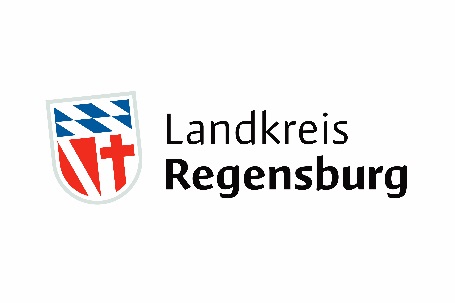 Warmhalteboxen für MintrachingVorbildgemeinde von „Essen auf Rädern“ erhält Geschirr-Sets Regensburg (RL). Die Nachbarschaftshilfe Mintraching erhält vom Landkreis eine neue Ausstattung von Warmhalteboxen und Geschirr-Sets für das ehrenamtlich organisierte „Essen auf Rädern“. Damit unterstützt der Landkreis nun erstmals auch die Vorbildgemeinde für das erfolgreiche Konzept, auf dessen Grundlage mit Hilfe der Freiwilligenagentur seit 2020 ähnliche Formate in den Gemeinden Brennberg, Deuerling und Pielenhofen umgesetzt wurden. „Essen auf Rädern“ hat sich als Angebot der Nachbarschaftshilfe in allen vier Gemeinden zu einem Erfolgsmodell entwickelt. Mit der Anschaffung von 15 neuen Transportboxen, 40 Beilagenschalen und 30 Menüschalen, die der Landkreis aus der Corona-Förderung des Freistaats „Unser soziales Bayern – wir helfen zusammen!“ finanziert, kann der stark angestiegene Bedarf von Essensauslieferungen in Mintraching gestemmt werden. Marie-Therese Spitzer, Koordinatorin der Nachbarschaftshilfe Mintraching, nahm die Geschirrsets im Landratsamt Regensburg entgegen. „Essen auf Rädern“ ist nicht nur für Seniorinnen und Senioren eine wertvolle Unterstützung, die es ihnen ermöglicht, möglichst lange in den eigenen vier Wänden zu leben, sondern auch für die Angehörigen eine große Entlastung. „Wir freuen uns, dass wir Mintraching als ‚Vorbildgemeinde’ des Konzepts mit dringend benötigtem Geschirr und Boxen unterstützen können“, erklärt Lisa Finn-Hampel, Leiterin des Projekts Nachbarschaftshilfe im Landkreis Regensburg. Hintergrund: Seit 2016 versorgt das ehrenamtliche Helferteam um Marie-Therese Spitzer Seniorinnen und Senioren sowie andere Hilfsbedürftige der Gemeinde mit einem 3-Gänge-Menü, das im Mintrachinger Seniorenheim frisch zubereitet und in speziellen Warmhalteboxen bis vor die Haustür transportiert wird. Da es im Umkreis der Gemeinde keine gewerblichen Anbieter für „Essen auf Rädern“ gibt, ist dieser ehrenamtliche Service eine praktische Alltagsunterstützung für Menschen mit Hilfsbedarf. Bis zu 14 Essen werden montags bis freitags von aktuell vier Helferinnen und Helfern ausgefahren.Nähere Infos zu diesem Projekt gibt es bei der Freiwilligenagentur des Landkreises unter Telefon 0941 4009-154 oder per E-Mail: freiwilligenagentur@landkreis-regensburg.de sowie bei der Nachbarschaftshilfe Mintraching. Bildunterschrift: Lisa Finn-Hampel, Projektleiterin in der Freiwilligenagentur des Landkreises, überreicht die neue Ausstattung für „Essen auf Rädern“ an Marie-Therese Spitzer, Koordinatorin der Nachbarschaftshilfe Mintraching. Foto: Beate Geier___________________________________________________________________________________Landratsamt Regensburg / Presse- und Öffentlichkeitsarbeit / Altmühlstr. 3 / 93059 RegensburgPressesprecher: Hans Fichtl, Tel.: 0941 4009-276, Stellvertretende Pressesprecherin: Claudine Tauscher, Tel. 0941 4009-433E-Mail: pressestelle@lra-regensburg.de, Internet: www.landkreis-regensburg.de